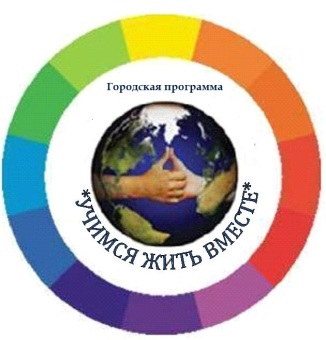 Департамент образования администрации Города ТомскаМуниципальное бюджетное образовательное учреждение  дополнительного образования  Дом детства и юношества «Факел» г. ТомскаЖеребъевка УЖВ№ОУОУОУнациональностьМБОУ школа – интернат №1 , 2 «А»  Команда «Искорки»Ефремова Наталья Андреевна Голузова Наталья МихайловнаказахиМБОУ школа – интернат №1, 3 «Б»  Команда «Звездочки»Ефремова Наталья Андреевна Жамбо Надежда ВасильевнамарийцыМБОУ школа – интернат №1, 4 «А»  Команда «Созвездие»Ефремова Наталья Андреевна Сигбатулина Альфия РавкатовнаэстонцыМБОУ школа – интернат №12 «Б»Команда «Лучики»Ефремова Наталья АндреевнаЧернов Сергей ВалерьевичазербайджанцыМАОУ СОШ №34  2 «Б»Команда «Дружные ребята»Карбышева Анна АлександровнататарыМАОУ ООШ № 27, 2 «Б» Команда «Ладошки»Сковпень Наталья Евгеньевна евреиМАОУ СОШ №28 2 « Б»Команда «Апельсинки»Прахт Елена ВасильевнаалтайцыМАОУ СОШ № 28, 2 «Д»Команда «Молния»Павловская Светлана Валентиновна эвенкиМАОУ СОШ № 28, 4 «Б» Команда «Дружные ребята»Москалева Нелля Андреевна кыргызыМАОУ СОШ № 28, 3 «Д» Команда «Максимум»  Сопыряева Екатерина Юрьевна таджикиГимназия  №18, 3 «В»Команда «Непоседы»Поздеева Надежда ИвановналитовцыГимназия №18, 3 «Б»Команда «Светлячки»Сыроежкина Татьяна МихайловнатуркиМАОУ СОШ №23, 2 «Г» и 3 «Д»  классыКоманда «Светлячки»Ваганова Галина Васильевна Старых Светлана НиколаевналезгиныМБОУ прогимназия «Кристина», 4 «А»Команда «Огоньки»Стадлер Ольга Александровна украинцыМАОУ СОШ №.35, 4 «Б»Команда «Степашки»Килина Людмила Вениаминовнаосетины МАОУ Зональненская СОШ, 3 «Б»Команда «Разноцветные»Корсак Татьяна ИвановнагрекиГимназия 13, 1»Г»Команда «Смешарики»Вертей  Елена СергеевналатыниМАОУ Зональненская СОШ, 1 «В»Команда «Позитив»	Пенкина Лариса ГеннадьевнаякутыМАОУ Зональненская СОШ, 1«Б»Команда «Радуга»Катарушкина Любовь АнатольевнаселькупыМАОУ СОШ № 12, 2 классКоманда «Дружба»Бабейко Снежана Викторовна ингушиМАОУ Зональненская СОШ, 2«Б»Команда «Дружба»Сердюкова Тамара АнатольевнагрузиныМАОУ СОШ №11 4 класс «Б»Команда «Диалог»Чепкасова Анжелика ЛеонидовнакорейцыМАОУ Заозерная СОШ № 16, 1 «В» Команда «Мозаика»Ивченко Татьяна Юрьевна, башкирыМАОУ гимназия № 55, 1 «Б»Команда «Непоседы»Малышева Юлия Алексеевна чулымцыМБОУ СОШ №33 г. Команда «Дружные»Гурьянова Валентина ВладимировнааварцыМАОУ СОШ №58,  1 «В»Учанева  Светлана ВладимировнакетыГимназия №13, Сборная 3 и 4 кл.	Команда «Мы вместе»Кукушкина Татьяна АнатольевнаселькупыМАОУ СОШ №46, 3 «Б» Команда «Комета» Боярчук Оксана Александровна лезгиныМАОУ СОШ №46, 1«А»Команда «Непоседы»Коноплева Наталья Александровна тувинцыМАОУ СОШ №46, 4 «Б» Команда «Костёр»Погореленко Оксана Владимировна эвенкиМАОУ СОШ № 28,  4 «А»Команда «Радуга»Киселева Лариса НасибулловнаэстонцыМАОУ СОШ №46,  2 «А» Команда «Лучники»Иванченко Любовь Николаевна русскиеМАОУ СОШ №46, 2 «Б» Команда «Смайлики» Вертей Елена Сергеевна удмуртыМАОУ СОШ №46, 2 «В» Команда «Дружные ребята» Стяжкина Наталья Анатольевна башкирыМАОУ СОШ №46, 3 «А»Команда «Дружный экипаж» Мисишина Ольга Владимировна осетиныМАОУ СОШ 34, 2 «Б»Команда «Дружные ребята»Карбышева Анна АлександровнататарыМАОУ СОШ № 16,  2 «Б»Команда «Знатоки Заозерья»Тереничева Елена Митрофановна чувашиМАОУ СОШ №54, 2 «А» Команда «Пчёлки»Халецкая Татьяна ЮрьевначукчиМАОУ СОШ №35, 2 «В»Команда «Степановцы»Тарасова Любовь НиколаевначеченцыМАОУ СОШ №54 2 «Г»Команда «Белое перо»Мотовилова Алёна АлексеевначулымцыМАОУ СОШ 58, 2 «Е»Команда «Непоседы»Мордовина Галина ВасильевнахакасыМАОУ СОШ № 16, 4 «А» Команда «Заозерье»Хахалкина Нина Анатольевна узбекиМАОУ Зональненская СОШ,  2 «Г» Команда «Знайки»Батурина Валентина Владимировна, литовцыМАОУ СОШ  № 22,  1кл.Команда «Светлячки»Руководитель Килина Надежда АлександровнагрекиМАОУ СОШ №46, 1 «Б»Команда «Созвездие»Сергеева Алла Алексеевна украинцыШкола-интернат 1, 4 «Б»«Дружные ребята»Финникова Елена ВикторовнамордовцыМАОУ СОШ №46, 1 «В»Команда «Радуга» Саган Ирина Валерьевна латышиАкадемлицей 1 «»Команда «Академики»Вертей Елена Сергеевна казахиАкадемлицей 1 «К»Команда «Капитошки»Синюткина Марина ВладимировнакитайцыЗональненская СОШ, 1 «А» Команда «Радуга»Шутова Елена Петровна.молдаванеГимназия 55,  4 «Г»Команда «Дружные друзья»Капустина Ульяна Владимировнакорейцы МАОУ СОШ 12 1 «Г»Команда «Цветочная планета»Лисицких Людмила АлексеевнаалтайцыМАОУ СОШ № 5 1 «Б» Команда «Светлячок»Сай Александра АлександровнабелорусыМАОУ СОШ №5,  1 «В» Команда «Фантазеры»            Проневич Светлана Саитовнакеты